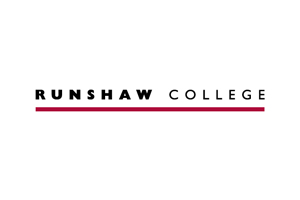 CV Revision BookletUse your own workbooks to answer the questions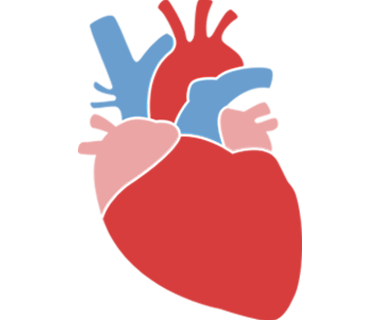 What are the other functions of the heart?Deliver O2 and nutrientsRemove waste products Label the Heart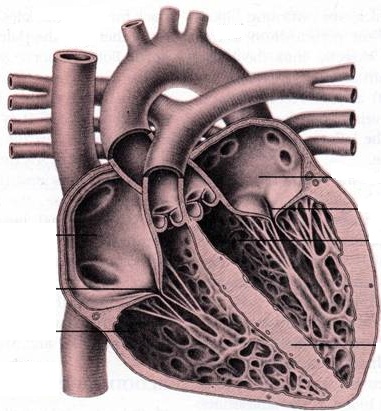 What do the bicuspid and tricuspid valves do?Describe the epicardium, myocardium and endocardiumWhat is the function of the coronary artery?Describe the difference of arteries/arterioles and veins/venulesWhat do capillaries do?Complete the tableWhat is the function of the lymphatic system     10..How does vasodilation and vasoconstriction work in exercise?      11..How does blood pressure alter during exercise?12. Describe neural control of the heart13. How is the heart rate controlled?Component Description / functionPlasmaRed blood cellsWhite blood cellsPlatelets